                  COUNCILLORS PRESENT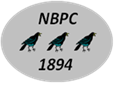 NORTH BRADLEY PARISH COUNCILMINUTES OF THE MEETING HELD REMOTELY VIA ZOOM ON MONDAY, 1 JUNE 2020 @ 19:00Cllr Roger Evans (Chairman)Cllr Mrs Lee LeeCllr Nick CrangleCllr Mrs Gina LuntCllr Horace PrickettCllr Mrs Pam KettletyCllr Mrs Pam KettletyCllr Bernard ClarksonCllr Bernard ClarksonCllr Russell WillsmerCllr Russell WillsmerCllr Mrs Viv ReglerCllr Mrs Viv ReglerItemRecord15APOLOGIES Cllrs Mrs Jenny Joyce16DECLARATIONS OF INTEREST – None17ADJOURNMENT OF MEETING FOR REPORTS FROM MEMBERS OF THE PUBLIC AT 7.05 17.117.117.3Unitary Cllr Horace Prickett reported on the followingTo help passenger to maintain social distancing an experimental fast bus service is being introduced between North Bradley and Bath; four buses in morning, three or four in afternoon. He has displayed posters throughout village detailing new information. Cllr Horace Prickett queried email from Cllr Mrs Gina Lunt about fencing around paddocks. Cllr Gina Lunt confirmed that signage will be displayed to ensure people wear gloves when touching fencing. There had been no police report. Clerk requested to chase this. Post meeting note (PMN) – PCSO Matthew Till advised that there will no longer be an individual police report, village are advised to connect to the report link - https://www.wiltshire.police.uk/article/1204/Priorities-for-Wiltshire-West18MEETING RECONVENED AT 7:15MINUTESThe minutes of the meeting held on Monday 4 May having been circulated previously, were approved and signed as a true record of the meeting. 1919.119.219.319.419.5MATTERS ARISING17. Following Cllr Mike Holland’s resignation, a poster is advertising the Notice of Vacancy until 2 June. If an election is not requested by that date, the Parish Council must fill the vacancy by co-option as soon as practicable. (PMN – No election has been requested therefore the Parish Council may co-opt. 20.1 Southwick PC contribution towards Thrings CGR February response to WC remains outstanding. Clerk to chase.20.1 2 Ireland – there are suggestions that this application will go to committee by the end of June at the latest. Early May saw the first of WC’s Strategic Committees successfully being held virtually and there are plans for another Strategic Committee next week. It seems that plans are now afoot to make virtual committee meetings regular, so once the backlog has been dealt with WC will be looking to resume normal committee dates. Once WC have confirmation of a date all interested parties will be informed. (PMN – Provision date of 17June.)20.3 Asset transfers Clerk chased BLB for an update 19.05.21.1 Two houses on 32 Woodmarsh – This has been refused by WC.20DEVELOPMENT CONTROL None21DEVELOPMENT CONTROL – DECISIONS MADE BY WILTSHIRE COUNCIL20/02494/FUL 7 Southwick Road  North Bradley: Enlargement of existing rear single storey outbuilding extension to form new habitable rooms. NB No Objection; WC Approve 22COMMUNITY GOVERNANCE REVIEWFollowing lengthy discussion councillors resolved the following:To engage Thrings,solicitors, again to update their previous response to Wiltshire Council. To deliver leaflets to North Bradley residents urging them to submit their comments on the recommendations to Wiltshire Council. Cllr Horace Prickett will design a leaflet.To hold an extraordinary meeting to discuss this item on Monday 8 June.2323.123.223.3CORRESPONDENCEEmail to website 8 May Brokerswood resident seeking councillors’ opinions were they to submit a planning application for a single storey detached house next to Yew Tree House (Kicking Donkey). Councillors in principle are not against an application. They are mindful of fact though that it was previously refused as site is located in open countryside. It is also subject to seeing any plans. Email to Cllr Roger Evans 31 May: resident asking when overgrown grass will be cut and is particularly concerned about tics and fleas. Clerk to advise resident that it is the responsibility of Wiltshire Council. Any delay in the schedule is as a result of staff shortages and social distancing measures within the Council’s contractor. Clerk will ask WC.Email from Ms E Brown 31 May:  20/00059/FUL – asking if:A decision has been taken (either way) on the Planning, Application but not notified to all parties?If a decision has not been taken, whether a delegated decision will be made? orIs the matter to be referred to committee (as we have repeatedly been told)?See Matters Arising, PMN, Planning Officer has written directly to correspondent. 24PARISH MAINTENANCEThe parish steward is carrying out emergency work but will assist within the parish when he is able to. Contact clerk for latest list of maintenance requests.Councillors should report any maintenance items to Cllr Bernard Clarkson or the clerk. Councillors agreed Cllr Bernard Clarkson’s query whether coronation plaque could be mounted on tree to avoid damage.  2525.125.225.3FINANCEThe financial statement for month ending May 2020 was previously circulated.The Clerk explained that 2019/20 accounts had been signed off by PC’s auditor but as they could not be inspected and signed at a meeting the accounts could not yet be submitted to PKF Littlejohn accountants. The following payments were approved:26DATES OF NEXT MEETINGS –Monday 8 June 7pm Extraordinary Meeting via remote platform Zoom. Monday 6 July – venue time to be confirmed. Check website for details. The meeting closed at 8.20. Signed …………………………                          Date …………………………               